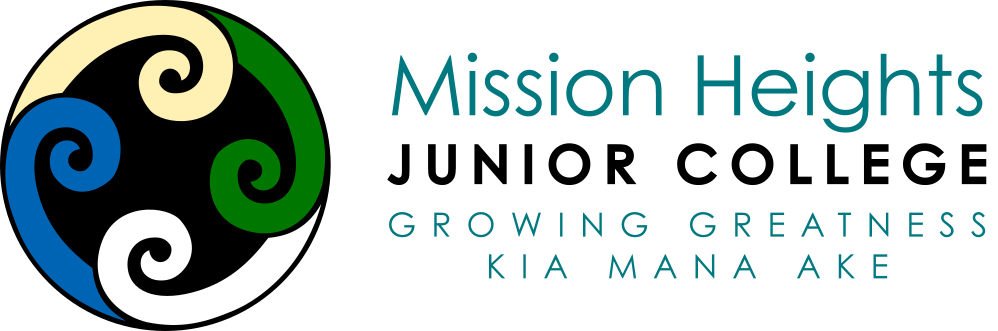 Mission Heights Junior CollegeIn addition to completion of this application form, please provide a current curriculum vitae, covering letter and written references.Applications must be submitted digitally to: Alanna Young, Principal's P.A. @ Mission Heights Junior College,  ayoung@mhjc.school.nz   Application detailsPersonal detailsQualifications/current studiesPast employmentPlease start with your most recent employment and work backwards and include all of your previous employment record. Note: This section should be completed regardless of whether it is detailed in your CV.Reference checkingPlease complete the table below. We require a minimum of three confidential  referees. At least two of these people should preferably be individuals you have worked with in your present  or  previous roles. HealthRight to work/criminal convictionGeneralGeneralDeclarationI declare that the information I have submitted with this form and in connection with my application for potential employment is true and correct.  I understand that if any false information is given, or material suppressed, I may not be accepted or if I am employed, my employment may be immediately terminated.I irrevocably authorise you to contact any or all of my previous and current employers, including any employers that I have not nominated on this application.  Any information supplied is supplied in confidence as evaluative material and will not be disclosed to me.This position is subject to police vetting and that my employment may be terminated if information is obtained through this process which affects my suitability for employment.The information on this form is sought for the purpose of assessing your suitability for employment with Mission Heights Junior College, and will be retained, used and disclosed only in accordance with the Privacy Act 1993. I HAVE READ AND FULLY UNDERSTAND THIS DECLARATION:Teaching AppointmentApplication FormLast name:First name:Birth name/other name(s) known by:Please tickMaleFemalePhone number (work):Phone number (home):Phone number (mobile):Address:            Address:            Email address:Please indicate earliest possible starting dateNZ Teacher RegistrationRegistration Status (full. provisional, conditional, with conditions)Number:Expiry Date:Please indicate if you are a 1st or 2nd year teacher or N/AQualifications gained   Qualifications gained   Qualifications gained   degree/qualificationdate obtained (year)name of institutionstart dateend dateEmploying organisation, contact name  and phone #Your Position in this organisationreason for leavingyesnoDo you consent to us contacting your present or previous employers for the purpose of reference checking?If no, no approach will be made to your current employer until you agree.  Any future offer will be conditional upon receipt of satisfactory references.If no, no approach will be made to your current employer until you agree.  Any future offer will be conditional upon receipt of satisfactory references.If no, no approach will be made to your current employer until you agree.  Any future offer will be conditional upon receipt of satisfactory references.Referee oneName:Title:School/Organisation:Contact Details (phone and email):Relationship to you:Referee twoName:Title:School/Organisation:Contact Details (phone and email):Relationship to you:Referee threeName:Title:School/Organisation:Contact Details (phone and email):Relationship to you:yesnoDo you have any illness, injury, condition or health problem that may affect your ability to perform in this position?If yes, please provide details.If yes, please provide details.If yes, please provide details.Please outline any special services or facilities you may need to assist you to perform the position.Please outline any special services or facilities you may need to assist you to perform the position.Please outline any special services or facilities you may need to assist you to perform the position.yesnononononoDo you have a legal right to work in New Zealand?Is this because you are a New Zealand citizen or permanent NZ resident?If not please explain (You  may be required to produce evidence)yesnononononoHave you ever been convicted of a criminal offence or are you awaiting the hearing of any criminal charges?  (if Yes, please give details)Have you had any dealings with the Police?     (If Yes, please give details)We are required by legislation to police check all employees. Any appointment is subject to a satisfactory police check.  Do you consent to the school conducting a police check.YesNoNoNoNoNoProfessional MembershipsProfessional MembershipsyesnonoAre you a member of any professional institutions?Are you a member of any professional institutions?If yes, please list below:  If yes, please list below:  If yes, please list below:  If yes, please list below:  YesNoNoDrivers LicenceDrivers LicenceDo you have a current New Zealand Drivers Licence?Do you have a current New Zealand Drivers Licence?Have you ever been disqualified?Have you ever been disqualified?If Yes, please give details:If Yes, please give details:If Yes, please give details:If Yes, please give details:Licence Number:What, if any, other curriculum areas are you able to  teach.  What appeals to you particularly  about this position?Discuss briefly your educational  philosophy in the context of  a Junior College (Year 7-10)  At MHJC we are a 21st Century school with a  vision that often requires  new learning and an openness to change for our teachers. Please comment on your preparedness for such challenges. You may wish to  provide examples of educational innovation or initiatives you have been involved in.SignedDated